português – Especial de natal Pensando em todas as atividades realizadas sobre o Natal durante a semana, produza um texto sobre o Natal. Conte tudo que aprendeu: fale sobre os símbolos natalinos, sobre as tradições, comemorações etc. Fale também como é comemorado o Natal em sua casa. _________________________________________________________________________________________________________________________________________________________________________________________________________________________________________________________________________________________________________________________________________________________________________________________________________________________________________________________________________________________________________________________________________________________________________________________________________________________________________________________________________________________________________________________________________________________________________________________________________________________________________________________________________________________________________________________________________________________________________________________________________________________________________________________________________________________________________________________________________________________________________________________________________________________________________________________________________________________________________________________________________________________________________________________________________________________________________________________________________________________________________________________________________________________________________________________________________________________________________________________________________________________________________________________________________________________________________________________________________________________________________________________________________________________________________________________________________________________________________________________________________________________________________________________________________________2. Resolva a cruzadinha: 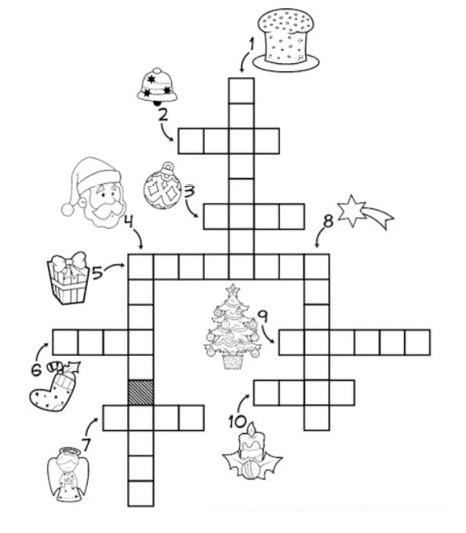 3.Encontre no caça-palavras as palavras abaixo: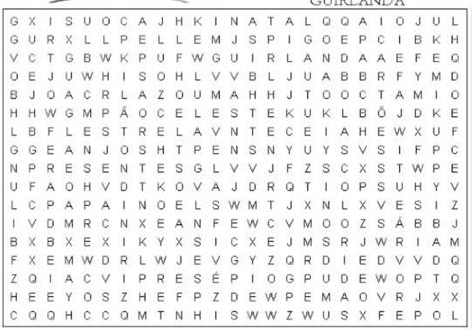 Presépio          árvore          estrela         cartões            anjos           Papai Noel         natal          velas           presentes            sinos          ceia         bolas coloridas          guirlanda